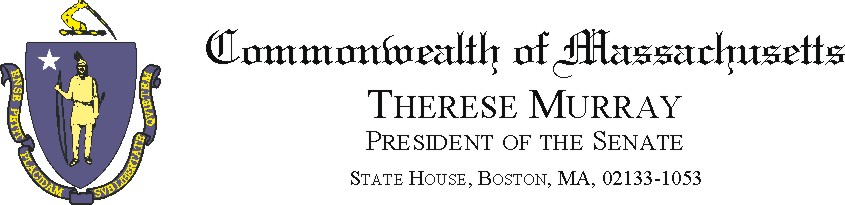 FOR IMMEDIATE RELEASE 						Contact:	   Nancy KwanJanuary 2, 2014									617-722-1500Senate President Murray to Appoint BrownsbergerAs Senate Chair of Judiciary CommitteeBOSTON – Senate President Therese Murray (D-Plymouth) announced on Thursday that she has appointed Senator William Brownsberger (D-Belmont) as the new Senate Chair of the Joint Committee on the Judiciary.“Senator Brownsberger is a deliberative and thoughtful leader in the Senate and has a strong work ethic,” Murray said. “I am confident that he will continue to do great work in this new position as Senate Chair of the Joint Committee on the Judiciary.”Brownsberger currently serves as the Senate Chair of the Joint Committee on Public Service and as Vice Chair of the Joint Committee on Election Laws. In addition to serving on the Joint Committee on the Judiciary, he is also a member of the Joint Committee on Environment, Natural Resources and Agriculture and the Joint Committee on Municipalities and Regional Government. He represents the Second Suffolk and Middlesex District. Prior to joining the Senate in 2012, he served in the House of Representatives as the State Representative for the 24th Middlesex District.###